Lidingöloppet 2021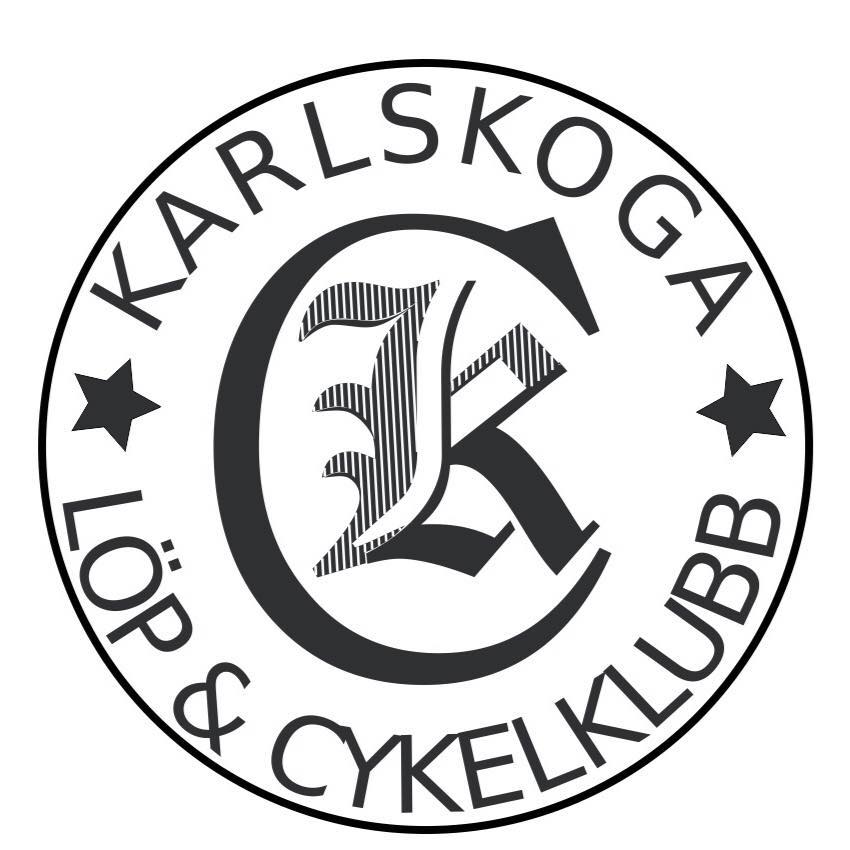 2021-09-25Resultat Karlskoga LCK:30 km:1214 pl. (M)	Mikael Strussenfelt -82	2:39.501388 pl. (M)	Mattias Lundgren -74	2:43.05